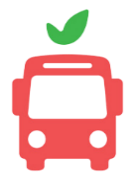 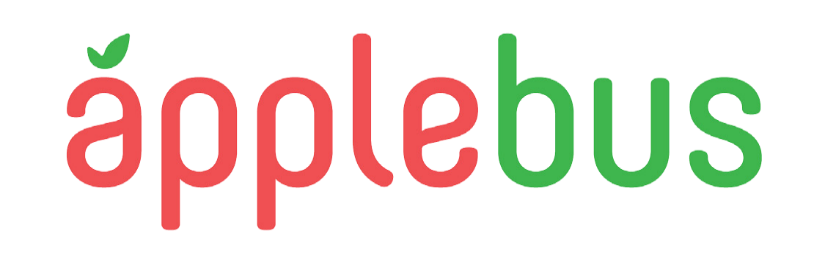 Apple Bus Company Corporate Office816-618-3310816-618-3311 FaxEB Office 504-241-4466WB Office 504-218-0213            Read Office   504-246-9768     Read Cell Phone 504-377-7218   WB Cell Phone 504-358-9503Morrison Cell Phone 504-New Orleans Apple Bus AdministrationKenneth Lindsey					Djuana Williamskenneth.lindsey@applebuscompany.com		djuana.williams@applebuscompany.com   General Manager					Operations Manager    504-346-8834                                                                504-920-6359Kendra Haynes				Khiria Chancellorkendra.haynes@applebuscompany.com		kihira.chancellor@applebuscompany.com                      Firstline /Coghill AM Dispatcher			 Firstline/Coghill PM Dispatcher504-241-4466						504-241-4466                                                   Firstline Dispatch Cell Phone 504-377-7346                                   Sherleen Cooper                                                                       Sherri Parker                 sherleen.cooper@applebuscompany.com                                  sherri.parker@applebuscompany.com                                   Video Coordinator                                                                         Router.			504-241-4466						504-377-7415Michael Brimmer				                                                                           michael.brimmer@applebuscopany.com		                              				  Safety & Training Coordinator			                          		504-241-4466			